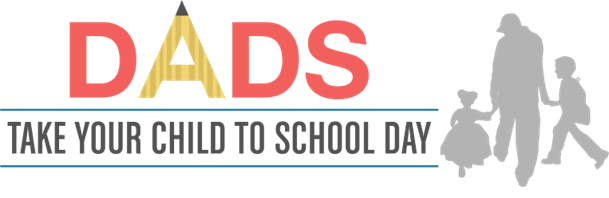 [INSERT DATE]Dear Parent/Guardian:We would like to invite all of our families to our DADS TAKE YOUR CHILD TO SCHOOL DAY event! On [INSERT DATE], from ____ am to ____am, we encourage all fathers to take their children to school and stay for a few activities. Activities will include: [INSERT DETAILS ABOUT ACTIVITIES PLANNED]. All father figures are welcome including: stepfathers, grandfathers, uncles, brothers, foster fathers and other significant male role models. This initiative’s intent is to highlight the significant difference fathers and father figures can make by taking a more active role in their children’s educational experience. When fathers play a more active role in a child’s education, children perform better academically, have fewer discipline problems and become more responsible adults. We hope all fathers will take this opportunity to become more familiar with our school and staff, and that you will return often. What about moms? Although the event is centered on fathers, mothers and other family members are also invited to participate. Moms are vital in the lives of their children and are often the parent who is more involved in their children’s education. DADS TAKE YOUR CHILD TO SCHOOL DAY is an opportunity for us to shine the spotlight on dads and encourage men to get more involved.  For more information about DADS TAKE YOUR CHILD TO SCHOOL DAY, please contact [INSERT CONTACT NAME] at [INSERT CONTACT EMAIL, PHONE, ETC]. We hope to see you there!Sincerely, [INSERT NAME/TITLE]